SSafeguarding in Lincolnshire     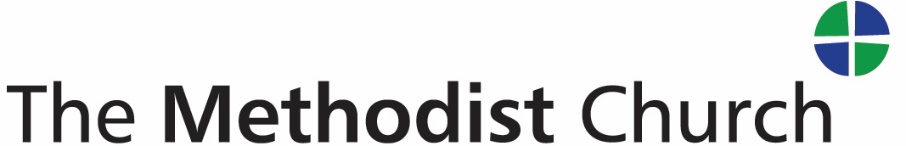  	Serving locally, connecting the countySafeguarding in Lincolnshire DistrictLincolnshire DistrictSafer Recruitment Policy 2021Role OutlineThis should be completed whether or not a role involves working with children and/or vulnerable adults.Role titleChurch/CircuitWorkforce – Children, adults, both or none.None would apply if the role does not work directly with children and/or vulnerable adults eg treasurer, administratorPART 1The following duties will be undertaken as part of the role outlined above.All roles within the District carry with them the responsibility to take the safeguarding of children and adults seriously whether or not they have direct contact with them and any concerns that arise within the role should be reported as per the Lincolnshire District Safeguarding Policy 2021If someone is in one role and then takes on another, make sure that a new role outline is given for the new role.PART 2.Accountability:Who is the role directly accountable to for day-to-day purposes:If the above person is not available (sickness/leave):Criminal record check (DBS)Please select the type of DBS check, if any, that this role is eligible for and delete the othersRegulated activity i.e. Enhanced including Barring for children’s workforceRegulated activity for Adult workforceRegulated activity for both workforcesEnhanced for children’s workforceEnhanced for adult workforceEnhanced for both workforcesBasic check only – see advice from DSONo check is needed for this role – seek advice if necessaryA confidential self-declaration should be completed for all roles even if no DBS check is required.If someone has changed role or has an additional role to another, ensure that consideration  has been given to whether the new/additional  role requires a new/different DBS checkOne will always be required if the new/additional role is a different workforce.Seek advice from the DSO as appropriate and to avoid “boundary drift”.Lone working considerations(people who work by themselves without close or direct supervision. This doesn’t necessarily mean that the worker is physically alone; it means they are in a separate location to the rest of their team or manager)Will a lone worker risk assessment needed for this role or do specific issues need to be addressed: YES/NO